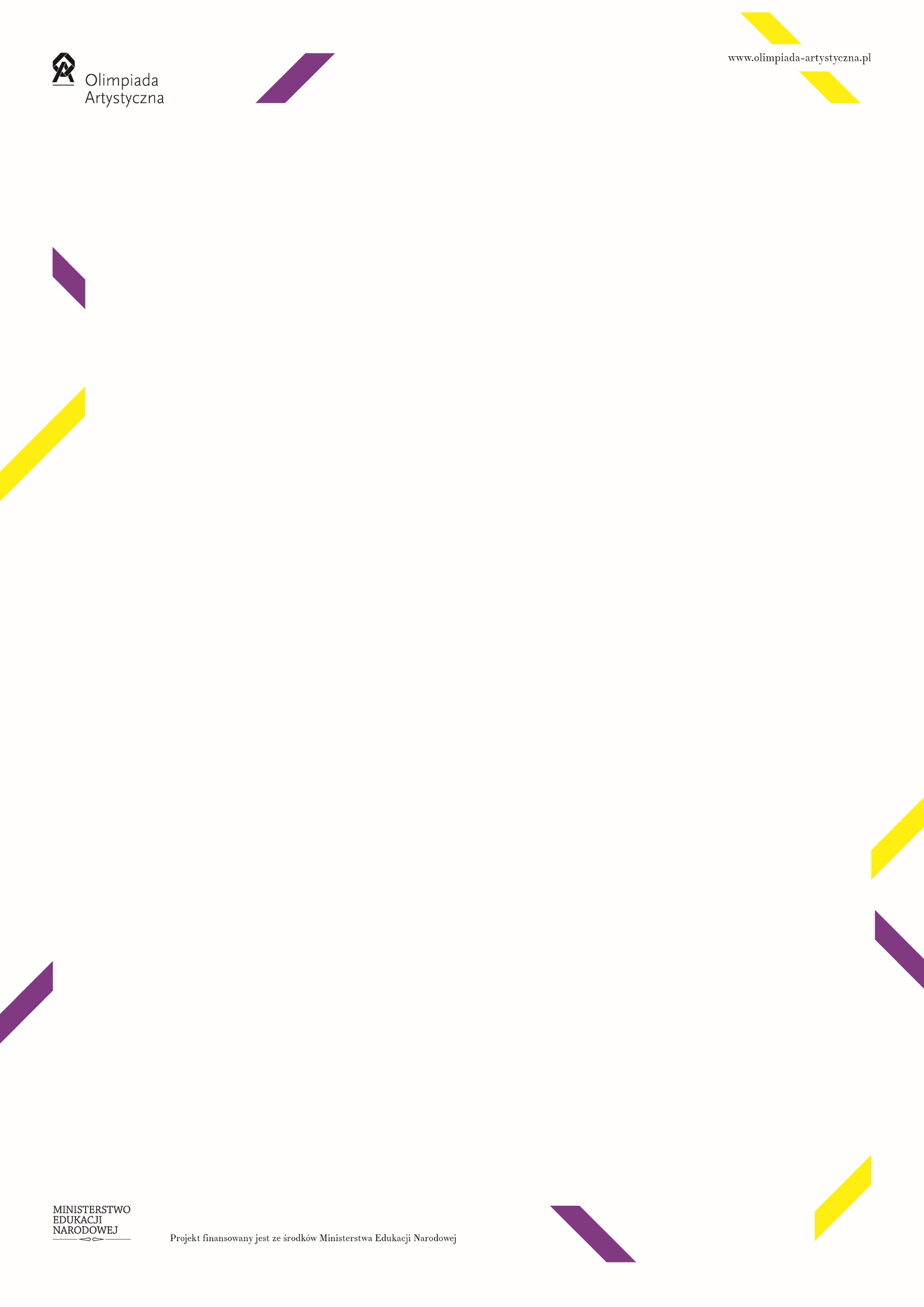 TERMINARZ LXVI OLIMPIADY ARTYSTYCZNEJorganizowanej w roku szkolnym 2021/2022Komitet Główny Olimpiady Artystycznej z siedzibą w Muzeum Pałacu w Wilanowie, 02-958 Warszawa, ul. Stanisława Kostki Potockiego 10/16tel.: 510 914 207; adres e-mail: olimpiada@muzeum-wilanow.plZgłoszenie przez ucznia swojemu nauczycielowi opiekunowi uczestnictwa w Olimpiadzie 
– ustalenie z nauczycielem opiekunem tematu własnego do opracowania, wypełnienie Karty Uczestnika – do 11 października 2021 r.Pisemne poinformowanie sekretarzy naukowych Komitetu Okręgowego przez Szkolną Komisję Olimpiady o miejscu eliminacji oraz przekazanie imiennej listy uczestników eliminacji szkolnych wraz z adresami e-mail, na które zostanie wysłany dostęp do el. szkolnych – do 15 listopada 2021 r.Poinformowanie Komitetu Głównego przez Komitety Okręgowe o liczbie uczestników eliminacji szkolnych oraz przekazanie adresów e-mail uczestników – do 19 listopada 2021 r.Uzgodnienie z sekretarzem naukowym Komitetu Okręgowego tematu własnego ucznia przygotowywanego do eliminacji okręgowych i centralnych – do 30 listopada 2021 r. ELIMINACJE SZKOLNE(I stopnia) – tylko egzamin pisemny14 grudnia 2021 r. w godz. 11.00–12.00–rozwiązanie testu cz.1			          w godz. 12.15–12.45–rozwiązanie testu cz.2.Powiadomienie uczniów przez Komitety Okręgowe o zakwalifikowaniu do eliminacjiokręgowych i terminie eliminacji – do 15 stycznia 2022 r.ELIMINACJE OKRĘGOWE (II stopnia) – 14 lutego 2022 r.eliminacje pisemne:wypracowanie - w godz. 10.00-12.30test - w godz. 13.00 – 13.45Zawiadomienie uczniów przez Komitet Główny o zakwalifikowaniu do eliminacjicentralnych (III stopnia) – do 21 marca 2022 r.ELIMINACJE CENTRALNE (III stopnia) – od 11 do 13 kwietnia 2022 r. Ogłoszenie listy laureatów i finalistów, wręczenie dyplomów – 14 kwietnia 2022 r.